Mamie George Community CenterMembresía de ancianos para actividades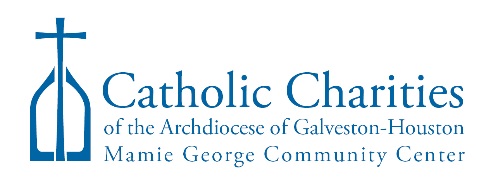 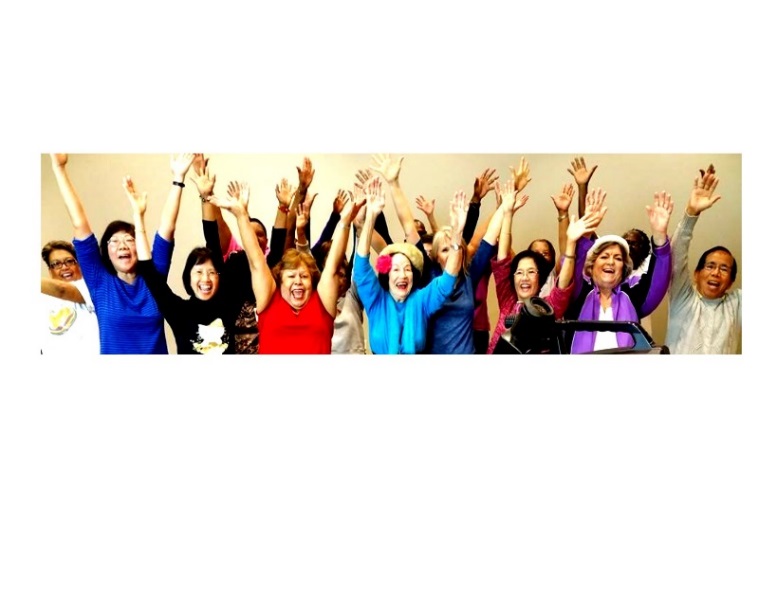 Ud. debe seguir todas las reglas y guías hechas por el centro y el personal. Si necesita reemplazar el acollador o la tarjeta, debe pagar $5 por cada uno. Debe llevar la tarjeta ID de membresía todo el tiempo en MGCC. Necesita papelería adicional para hacer ejercicios.Firma: __________________________________________________ Fecha:______________